Calamiteitenformulier Judo Ryu MackaayPersoonlijke gegevensVoorletters:		Achternaam: 	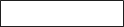 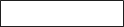 Voornamen: 		Roepnaam: 	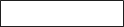 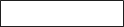 Adres: 	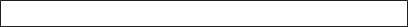 PC + Woonplaats: 		Geslacht: □ M □ V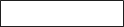 Telefoonnummer: 	 	Mobiel nummer:	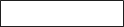 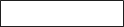 Geboortedatum: 	 	Geboorteplaats: 	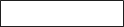 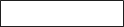 Nationaliteit: 	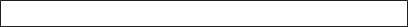 Bloedgroep: 	 	Rh-factor: 	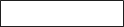 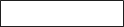 Aandoeningen/ziektes: 	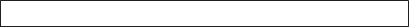 Bent u ergens onder behandeling? □ Ja □ NeeIndien u ja heeft ingevuld: 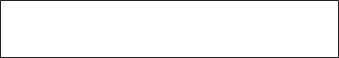 Waar bent u onder behandeling?Medicatie: 	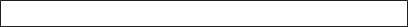 Allergieën: 	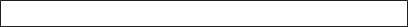 Diëten: 	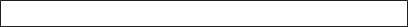 Extra informatie:	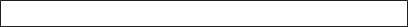 Indien niet van toepassing graag ‘n.v.t’ invullen.Te waarschuwen in geval van calamiteit/nood1e contactpersoon: 	 	Relatie: 	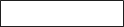 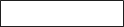 Telefoonnummer: 	 	Mobiel nummer: 	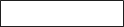 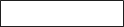 2e contactpersoon: 	  	Relatie: 	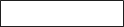 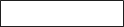 Telefoonnummer: 	 	Mobiel nummer: 	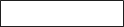 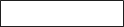 HuisartsNaam huisarts: 	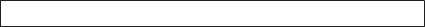 Adres: 	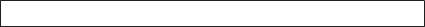 Plaats: 		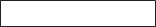 Telefoonnummer:	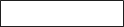 